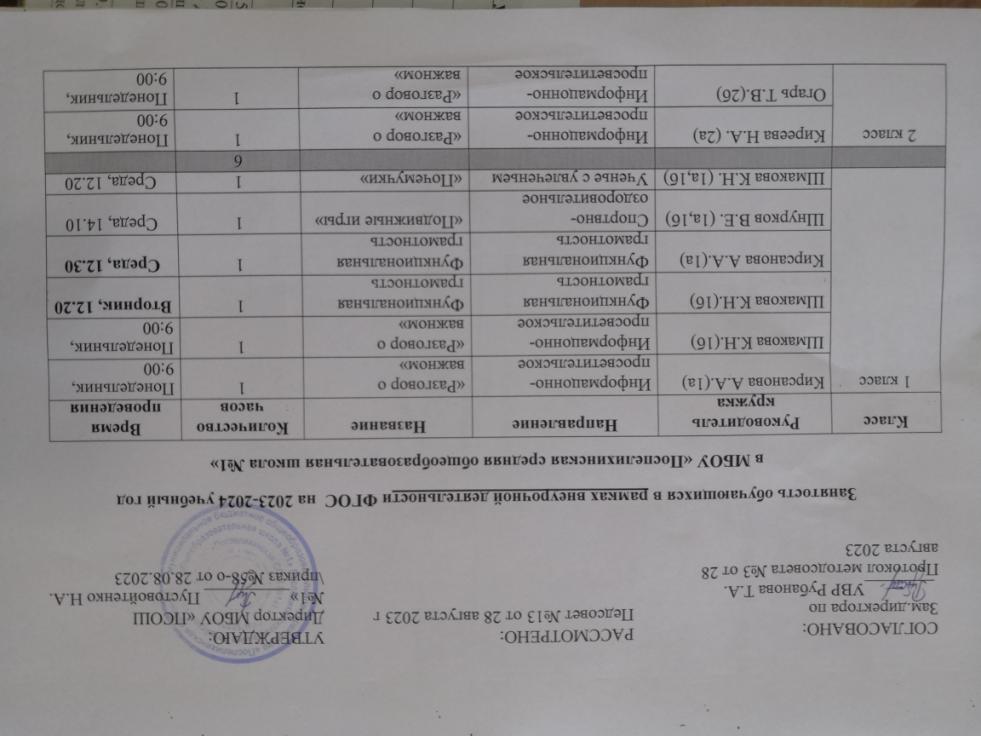 План внеурочной деятельности начального общего образованияосновного общего образованиясреднего общего образвания на 2023-2024 учебный годс.Поспелиха, 2023 г.Учебный план внеурочной деятельности МБОУ «Пспелихинская СОШ №1» на 2023-2024 уч.годПояснитльная записка1. Общие положения1.1. Нормативно-правовая базаПлан внеурочной деятельности МБОУ «ПСОШ №1» обеспечивает введение в действие и реализацию требований Федерального государственного образовательного стандарта начального общего, основного общего, среднего общего образования:  Приказ Министерства просвещения Российской Федерации от 31 мая 2021 г. № 286 “Об утверждении федерального государственного образовательного стандарта начального общего образования” с изменениями от 18.06.2022 Приказ Министерства просвещения Российской Федерации № 569);  Приказ Министерства просвещения Российской Федерации от 31 мая 2021 г. № 287 “Об утверждении федерального государственного образовательного стандарта основного общего образования” с изменениями от 18.06.2022 Приказ Министерства просвещения Российской Федерации № 568);  Приказ Министерства просвещения Российской Федерации от 12.08.2022 г. № 732 «О внесении изменений в федеральный государственный образовательный стандарт среднего общего образования, утвержденный приказом Министерства образования и науки Российской Федерации от 17.05.2012 г. № 413». 1.2. Основные образовательные программы начального общего, основного общего, среднего общего образования реализуются образовательной организацией через организацию урочной и внеурочной деятельности с соблюдением требований государственных санитарно-эпидемиологических правил и нормативов Санитарные правила СП 2.4.3648-20 «Санитарноэпидемиологические требования к организациям воспитания и обучения, отдыха и оздоровления детей и молодежи», утвержденные постановлением Главного государственного санитарного врача Российской Федерации от 28.09.2020 № 28 далее – СП 2.4.3648-20), Санитарные правила и нормы СанПин 1.2.3685-21 «Гигиенические нормативы и требования к обеспечению безопасности и или) безвредности для человека факторов среды обитания», утвержденные постановлением Главного государственного санитарного врача Российской Федерации от 28.01.2021 № 2 далее – СанПин 1.2.3685-21). Под внеурочной деятельностью при реализации ФГОС понимается образовательная деятельность, осуществляемая в формах, отличных от урочной, и направленная на достижение планируемых результатов освоения основных образовательных программ начального общего, основного общего, среднего общего образования. 1.3. При разработке плана использовались следующие документы:  Федеральный закон «Об образовании в Российской Федерации» от 29 декабря 2012 г. № 273-ФЗ с изменениями и дополнениями от 14.07.2022);  Приказ Министерства просвещения Российской Федерации от 31 мая 2021 г. № 286 “Об утверждении федерального государственного образовательного стандарта начального общего образования” с изменениями от 18.06.2022 Приказ Министерства просвещения Российской Федерации № 569);  Приказ Министерства просвещения Российской Федерации от 31 мая 2021 г. № 287 “Об утверждении федерального государственного образовательного стандарта основного общего образования” с изменениями от 18.06.2022 Приказ Министерства просвещения Российской Федерации № 568);  Приказ Министерства просвещения Российской Федерации от 12.08.2022 г. № 732 «О внесении изменений в федеральный государственный образовательный стандарт среднего общего образования, утвержденный приказом Министерства образования и науки Российской Федерации от 17.05.2012 г. № 413»;Приказ Министерства просвещения Российской Федерации от 21.09.2022 № 858 г. "Об утверждении федерального перечня учебников, допущенных к использованию при реализации имеющих государственную аккредитацию образовательных программ начального общего, основного общего, среднего общего образования организациями, осуществляющими образовательную деятельность";Приказ Министерства просвещения Российской Федерации от 22.03.2021 № 115 "Об утверждении Порядка организации и осуществления образовательной деятельности по основным общеобразовательным программам - образовательным программам начального общего, основного общего и среднего общего образования";  Письмо Министерства просвещения Российской Федерации от 17.12.2021 № 03-2161 «О направлении методических рекомендаций»;  Письмо Министерства просвещения Российской Федерации от 05.07.2022 № ТВ-1290/03 «О направлении методических рекомендаций» вместе с «Информационно-методическим письмом об организации внеурочной деятельности в рамках реализации обновленных федеральных государственных образовательных стандартов начального общего и основного общего образования»);  Приказ Министерства просвещения Российской Федерации от 16.11.2022 № 992 "Об утверждении федеральной образовательной программы начального общего образования";  Приказ Министерства просвещения Российской Федерации от 16.11.2022 № 993 "Об утверждении федеральной образовательной программы основного общего образования";  Приказ Министерства просвещения Российской Федерации от 23.11.2022 № 1014 "Об утверждении федеральной образовательной программы среднего общего образования";  Постановление Главного государственного санитарного врача Российской Федерации от 28.09.2020 № 28 "Об утверждении санитарных правил СП 2.4. 3648- 20 "Санитарно-эпидемиологические требования к организациям воспитания и обучения, отдыха и оздоровления детей и молодежи" СП 2.4.3648-20); Информационно-методическое письмо Министерства просвещения Российской Федерации «Об организации внеурочной деятельности в рамках реализации обновленных федеральных государственных образовательных стандартов начального общего и основного общего образования» от 05.07.2022 № ТВ-1290/03; Постановление Главного государственного санитарного врача Российской Федерации от 28.01.2021 № 2 "Об утверждении санитарных правил и норм СанПиН 1.2.3685-21 "Гигиенические нормативы и требования к обеспечению безопасности и или) безвредности для человека факторов среды обитания" СанПиН 1.2.3685-21);  Устав МБОУ «ПСОШ №1». 2. Целевая направленность, стратегические и тактические цели содержания образования 2.1.План отражает основные цели и задачи МБОУ «ПСОШ №1». 2.2. Подготовлен с учетом требований Федеральных государственных образовательных стандартов начального общего образования, основного общего образования, среднего общего образования, обеспечивает учет индивидуальных особенностей и потребностей обучающихся через внеурочную деятельность, широту развития личности обучающихся, учитывает социокультурные и иные потребности, регулирует недопустимость перегрузки обучающихся, с целью дальнейшего совершенствования образовательного процесса, повышения результативности обучения детей, обеспечения вариативности образовательного процесса, сохранения единого образовательного пространства, а также выполнения гигиенических требований к условиям обучения школьников и сохранения их здоровья. 2.3. Учебный план и план внеурочной деятельности являются основными организационными механизмами реализации основной образовательной программы.2.4. План внеурочной деятельности определяет состав и структуру направлений, формы организации, объем внеурочной деятельности для обучающихся при получении начального общего образования до 1320 часов за четыре года обучения), основного общего образования до 1750 часов) с учетом интересов обучающихся и возможностей образовательной организации. План внеурочной деятельности в первую очередь направлен на достижение обучающимися планируемых результатов освоения основной образовательной программы начального общего, основного общего и среднего общего образования в зависимости от возможностей МБОУ «ПСОШ №1», а также особенностей окружающего социума. Внеурочная деятельность осуществляется по различным схемам, в том числе: - непосредственно в образовательной организации; -совместно с организациями и учреждениями дополнительного образования детей, спортивными объектами, учреждениями культуры; - в сотрудничестве с другими организациями и с участием педагогов образовательной организации. Формы организации внеурочной деятельности: - учебные курсы и факультативы; - художественные, музыкальные и спортивные студии; - соревновательные мероприятия, дискуссионные клубы, секции, экскурсии, мини-исследования; Все формы предусматривают активность и самостоятельность обучающихся, сочетают индивидуальную и групповую работы, обеспечивают гибкий режим занятий продолжительность, последовательность). 3. Основные принципы плана 3.1. При выборе направлений и отборе содержания обучения МБОУ «ПСОШ №1»   учитывает: - учет познавательных потребностей обучающихся и социального заказа родителей; - учет кадрового потенциала образовательного учреждения; - поэтапность развития нововведений; - построение образовательного процесса в соответствии с санитарногигиеническими нормами; - соблюдение преемственности и перспективности обучения. 3.2. Специфика внеурочной деятельности заключается в том, что в условиях общеобразовательного учреждения ребёнок получает возможность подключиться к занятиям по интересам, познать новый способ существования – безотметочный, при этом обеспечивающий достижение успеха благодаря его способностям независимо от успеваемости по обязательным учебным дисциплинам. 3.3. Внеурочная деятельность опирается на содержание основного образования, интегрирует с ним, что позволяет сблизить процессы воспитания, обучения и развития, решая тем самым одну из наиболее сложных проблем современной педагогики. В процессе совместной творческой деятельности учителя и обучающегося происходит становление личности ребенка. 3.4. Внеурочная деятельность решает следующие задачи:  поддержка учебной деятельности обучающихся в достижении планируемых результатов освоения программ начального общего образования, основного общего образования, среднего общего образования;  совершенствование навыков общения со сверстниками и коммуникативных умений в разновозрастной школьной среде;  формирование навыков организации своей жизнедеятельности с учетом правил безопасного образа жизни;  повышение общей культуры обучающихся, углубление их интереса к познавательной и проектно-исследовательской деятельности с учетом возрастных и индивидуальных особенностей участников;  развитие навыков совместной деятельности со сверстниками, становление качеств, обеспечивающих успешность участия в коллективном труде: умение договариваться, подчиняться, руководить, проявлять инициативу, ответственность; становление умений командной работы;  поддержка детских объединений, формирование умений ученического самоуправления;  формирование культуры поведения в информационной среде. 3.5. С целью реализации принципа формирования единого образовательного пространства на всех уровнях образования часы внеурочной деятельности реализуются через учебно-познавательную деятельность, в которой наибольшее внимание уделяется внеурочной деятельности по учебным предметам и формированию функциональной грамотности: - занятия по углубленному изучению отдельных учебных предметов; - занятия по формированию функциональной грамотности; - занятия по проектно-исследовательской деятельности; - профориентационные занятия. 3.6. Внеурочная деятельность на базе МБОУ «ПСОШ №1» реализуется через системы внеурочной деятельности, работу классных руководителей, педагогов дополнительного образования. При выборе направлений и отборе содержания обучения учитываются:  особенности МБОУ «ПСОШ №1» условия функционирования, тип школы, особенности контингента, кадровый состав;  результаты диагностики успеваемости и уровня развития обучающихся, проблемы и трудности их учебной деятельности;  возможность обеспечить условия для организации разнообразных внеурочных занятий и их содержательная связь с урочной деятельностью;  особенности информационно-образовательной среды МБОУ «ПСОШ №1», национальные и культурные особенности региона. 3.7 Направления внеурочной деятельности.  Духовно-нравственное  Коммуникативное направление формирование функциональной грамотности)  Социальное Общеинтеллектуальное Общекультурное Предусмотренные на внеурочную деятельность часы распределены следующим образом: Обязательная часть: 1 час в неделю — на информационно-просветительские занятия патриотической, нравственной и экологической направленности «Разговоры о важном» понедельник, первый урок); 1 час в неделю — на занятия по формированию функциональной грамотности обучающихся в том числе финансовой грамотности); 1 час в неделю — на занятия, направленные на удовлетворение профориентационных интересов и потребностей обучающихся в том числе основы предпринимательства). Вариативная часть  На занятия, связанные с реализацией особых интеллектуальных и социокультурных потребностей обучающихся в том числе для сопровождения изучения отдельных учебных предметов на углубленном уровне, проектноисследовательской деятельности, исторического просвещения);  На занятия, направленные на удовлетворение интересов и потребностей обучающихся в творческом и физическом развитии в том числе организация занятий в школьных театрах, школьных музеях, школьных спортивных клубах, а также в рамках реализации программы развития социальной активности обучающихся начальных классов «Орлята России»). С целью реализации принципа формирования единого образовательного пространства на всех уровнях образования часы внеурочной деятельности использованы через реализацию плана внеурочной деятельности с преобладанием педагогической поддержки обучающихся и работы по обеспечению их благополучия в пространстве школы. Программы внеурочной деятельности разрабатываются в 1 классе на 33 учебные недели, во 2 – 3 классах – на 34 учебные недели, в 5-9 классах – на 34 учебные недели, в 10-11 классах – на 34 учебные недели. 4. Ожидаемые результаты внеурочной деятельности. Воспитательный результат внеурочной деятельности - непосредственное духовно-нравственное приобретение ребёнка благодаря его участию в том или ином виде деятельности. Воспитательный эффект внеурочной деятельности — влияние последствие) того или иного духовно-нравственного приобретения на процесс развития личности ребёнка. Все виды внеурочной деятельности обучающихся на ступени начального, основного и среднего общего образования строго ориентированы на воспитательные результаты. Духовно-нравственное направление Один час в неделю отводится на внеурочное занятие «Разговоры о важном». Внеурочные занятия «Разговоры о важном» направлены на развитие ценностного отношения обучающихся к своей родине — России, населяющим ее людям, ее уникальной истории, богатой природе и великой культуре. Внеурочные занятия «Разговоры о важном должны быть направлены на формирование соответствующей внутренней позиции личности обучающегося, необходимой ему для конструктивного и ответственного поведения в обществе. Основной формат внеурочных занятий «Разговоры о важном» — разговор и или) беседа с обучающимися. Основные темы занятий связаны с важнейшими аспектами жизни человека в современной России: знанием родной истории и пониманием сложностей современного мира, техническим прогрессом и сохранением природы, ориентацией в мировой художественной культуре и повседневной культуре поведения, доброжелательным отношением к окружающим и ответственным отношением к собственным поступкам. Коммуникативное направление формирование функциональной грамотностиОсновная цель: развитие способности обучающихся применять приобретённые знания, умения и навыки для решения задач в различных сферах жизнедеятельности, обеспечение связи обучения с жизнью). Основная задача: формирование и развитие функциональной грамотности школьников: читательской, математической, естественнонаучной, финансовой, направленной и на развитие креативного мышления и глобальных компетенций. Основные организационные формы: интегрированные курсы, метапредметные кружки или факультативы. Социальное направление Основная цель: развитие ценностного отношения обучающихся к труду, как основному способу достижения жизненного благополучия и ощущения уверенности в жизни. Основная задача: формирование готовности школьников к осознанному выбору направления продолжения своего образования и будущей профессии, осознание важности получаемых в школе знаний для дальнейшей профессиональной и внепрофессиональной деятельности. Основные организационные формы: профориентационные беседы, деловые игры, квесты, решение кейсов, изучение специализированных цифровых ресурсов, профессиональные пробы, моделирующие профессиональную деятельность, экскурсии, посещение ярмарок профессий и профориентационных парков. Основное содержание: знакомство с миром профессий и способами получения профессионального образования; создание условий для развития надпрофессиональных навыков общения, работы в команде, поведения в конфликтной ситуации и т.п.); создание условий для познания обучающимся самого себя, своих мотивов, устремлений, склонностей как условий для формирования уверенности в себе, способности адекватно оценивать свои силы и возможности. Общеинтеллектуальное направление Основная цель: интеллектуальное развитие обучающихся, удовлетворение их особых познавательных интересов. Основная задача: формирование ценностного отношения обучающихся к знаниям, как залогу их собственного будущего. Основные направления деятельности: занятия по дополнительному или углубленному изучению учебных предметов или модулей; занятия в рамках исследовательской и проектной деятельности; занятия, связанные с освоением регионального компонента образования или особыми этнокультурными интересами участников образовательных отношений; дополнительные занятия для школьников, испытывающих затруднения в освоении учебной программы или трудности в освоении языка обучения; специальные занятия для обучающихся с ограниченными возможностями здоровья или испытывающими затруднения в социальной коммуникации. Общекультурное направление Основная цель: общекультурное развитие обучающихся, удовлетворение их культурных потребностей и интересов. Основная задача: формирование ценностного отношения обучающихся к культуре в целом, как к духовному богатству общества, сохраняющему национальную самобытность народов России. Направление нацелено на воспитание личности творца, способного осуществлять свои творческие замыслы в области разных видов декоративно – прикладного искусства, на формирование у учащихся устойчивых систематических потребностей к саморазвитию, самосовершенствованию и самоопределению в процессе познания искусства, истории, культуры, традиций. В рамках данного направления учащиеся принимают участие в выставочной деятельности, в конкурсном движении. Спортивно-оздоровительное направление Основная цель: удовлетворение интересов и потребностей обучающихся в творческом и физическом развитии, помощь в самореализации, раскрытии и развитии способностей и талантов. Основные задачи: физическое развитие обучающихся, привитие им любви к спорту и побуждение к здоровому образу жизни, воспитание силы воли,ответственности, формирование установок на защиту слабых; оздоровление школьников, привитие им любви к своему краю, его истории, культуре, природе, развитие их самостоятельности и ответственности, формирование навыков самообслуживающего труда. Основные организационные формы: занятия школьников в различных творческих объединениях музыкальных, хоровых или танцевальных студиях, театральных кружках или кружках художественного творчества, журналистских, поэтических или писательских клубах и т.п.); занятия школьников в спортивных объединениях секциях и клубах, организация спортивных турниров и соревнований); занятия школьников в объединениях туристскокраеведческой направленности экскурсии, развитие школьных музеев).Начальное общее образованиеПлан внеурочной деятельности 1-4 классыОсновное общее образованиеПлан внеурочной деятельности 5-9 классыСреднее общее образованиеПлан внеурочной деятельности 10-11 классыНаправления курсов внеурочной деятельностиФорма организации внеурочной деятельностиКолличетво часов по классамКолличетво часов по классамКолличетво часов по классамКолличетво часов по классамКолличетво часов по классамКолличетво часов по классамКолличетво часов по классамКолличетво часов по классамНаправления курсов внеурочной деятельностиФорма организации внеурочной деятельности11223344Направления курсов внеурочной деятельностиФорма организации внеурочной деятельности1а1б2а2б3а3б4а4бИнформационно-просветительские занятияРазговоры о важном»11111111Функциональная грамотностьФункциональная грамотность11111111 Спортивно-оздоровительное«Подвижные игры»0,50,5000000 Спортивно-оздоровительное«Здоровье»00000010Проектно-исследовательская деятельность«Шахматы»00000,50,500Художественно -эстетическая творческая деятельностьТеатр 000,50,50000Художественно -эстетическая творческая деятельность«ЧУПС» газета00000001Коммуникативная деятельность«Орлята России»00,50,50,50,50,50,5Ученье с увлеченьем«Почемучка»0,50,5000000Итого 3333333,53,5Направления курсов внеурочной деятельностиФорма организации внеурочной деятельностиКолличетво часов по классамКолличетво часов по классамКолличетво часов по классамКолличетво часов по классамКолличетво часов по классамКолличетво часов по классамКолличетво часов по классамКолличетво часов по классамКолличетво часов по классамКолличетво часов по классамНаправления курсов внеурочной деятельностиФорма организации внеурочной деятельности5566778899Направления курсов внеурочной деятельностиФорма организации внеурочной деятельности5а5б6а6б7а7б8а8б9а9бИнформационно-просветительские занятияРазговоры о важном»1111111111Функциональная грамотностьФункциональная грамотность0,50,510,50,50,50,50,511Профориентация «Россия – мои горизонты»0011111111«Спорт»000,50,50,50,50,50,500«Мой друг физкультура»0000000,50,500Фото-видео студия «Позитив»00000,50,50000Интеллектуальное и социокультурное развитие«Шахматы»0,50,500000000Интеллектуальное и социокультурное развитиеТеатр 000,50,5000000Интеллектуальное и социокультурное развитие«Биология»0100000,50,500Интеллектуальное и социокультурное развитие«Электрические цепи»00000,50,50000Интеллектуальное и социокультурное развитиеУвлекательная химия000000000,50,5Интеллектуальное и социокультурное развитиеЗанимательная химия0000000,50,500Интеллектуальное и социокультурное развитиеФизика -  наука о природе0000000,50,50,50,5Социальные интересы и потребности«Я, ты, он, она»1000000000Социальные интересы и потребностиЮнармия00000,50,50000Социальные интересы и потребностиТОП «НАШИ»000000000,50,5Итого 333,53,54,54,5555,55,5НаправлениеФорма организации внеурочной деятельностиКоличество часов по классамКоличество часов по классамНаправлениеФорма организации внеурочной деятельности1011Спортивно-оздоровительноеТуристический 11Духовно-нравственное«Разговор о важном»11СоциальноеПрофориентация 11ОбщеинтеллектуальноеФункциональная грамотность23«Химия – будущее человечества»0,50,5«Биология»Общекультурное00Итого 5,56,5